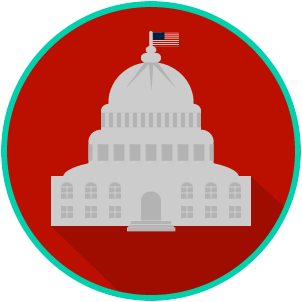 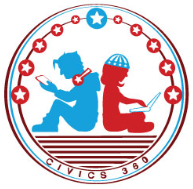 Don’t stop now! Complete the “Let’s Compare!” chart below. Write the structure and main responsibility for each branch of government. 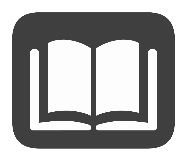 Reading: The Structure of the Three Branches of GovernmentBenchmark Clarification 1: Students will recognize the structure of the legislative, executive, and judicial branches.Reading: Roles and Responsibilities of the Three Branches of GovernmentBenchmark Clarification 2: Students will compare the roles and responsibilities of the three branches of the federal government.Reading: The Powers of the Three Branches of GovernmentBenchmark Clarification 3: Students will identify the general powers described in Articles I, II, and III of the U.S. Constitution.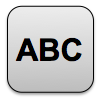 Articles I, II, and III of the U.S. Constitution Write about your understanding of the structure and function of the three branches of government by explaining the connections between and among each of the terms in the concept circle. How do the terms in the concept circle fit together?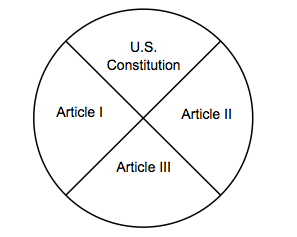 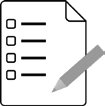  Articles I, II, and III of the U.S. Constitution Practice Quiz ReflectionQuestionList Specific Evidence from the VideoComplete Sentence1.What do the Articles in the U.S. Constitution describe?2. Which article of the U.S. Constitution describes the legislative branch?3. Describe the structure of the legislative branch.4. What are the houses of legislative branch?5. What are some of the enumerated powers of Congress?6. According to Article I of the Constitution, what is the main role and responsibility of Congress?7. Which article of the U.S. Constitution describes the executive branch?8. Describe the structure of the executive branch.9. What are the powers of the President?10. According to Article II of the U.S. Constitution, what is the main role and responsibility of the executive branch?11. Which article of the U.S. Constitution describes the judicial branch?12. Describe the structure of the judicial branch.13. How can Congress impact the judicial branch?14. What is the main role and responsibility of the judicial branch?15. What are the powers of the Supreme Court?16. What does it mean when it is said that the Supreme Court addresses issues around constitutionality?Let’s Compare! Let’s Compare! Let’s Compare! Let’s Compare! Legislative BranchExecutive BranchJudicial BranchStructureMain ResponsibilityReading TaskResponseWhat ideas are presented in the reading?What is the central idea of the reading?Select two words or phrases that support the central idea.How might this reading connect to your own experience or something you have seen, read, or learned before?Explain how the three branches of government are organized. The three branches of government are organized by:Reading TaskResponseWhat ideas are presented in the reading?What is the central idea of the reading?Select two words or phrases that support the central idea.How might this reading connect to your own experience or something you have seen, read, or learned before?Describe the roles and responsibilities of each of the three branches of government.The legislative branch:Describe the roles and responsibilities of each of the three branches of government.The executive branch:Describe the roles and responsibilities of each of the three branches of government.The judicial branch: Reading TaskResponseWhat ideas are presented in the reading?What is the central idea of the reading?Select two words or phrases that support the central idea.How might this reading connect to your own experience or something you have seen, read, or learned before?Describe in your own words at least two powers contained in Articles I, II, and III of the Constitution. Article I:Describe in your own words at least two powers contained in Articles I, II, and III of the Constitution. Article II: Describe in your own words at least two powers contained in Articles I, II, and III of the Constitution. Article III: FIRST Attempt ScoreI answered ______ questions right. One thing I learned:SECOND Attempt ScoreI answered ______ questions right. One thing I learned: